27 Konzepte aus Ökologie & MedienÖkologie – 16 Konzepte:(1) Abwasser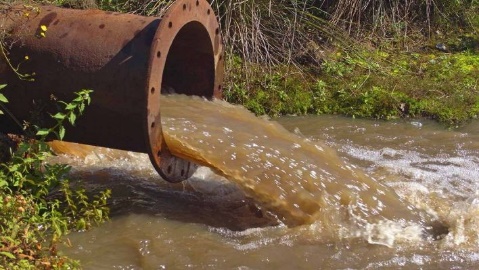 https://www.rbb24.de/studiocottbus/panorama/2020/06/abwasser-kosten-cottbus-bundesvergleich.html(2) Recycling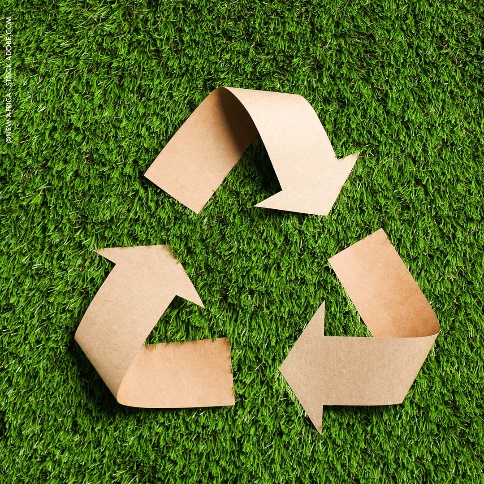 https://www.umweltcluster.net/de/kreislaufwirtschaft-ist-mehr-als-recycling.html(3) Umweltschutz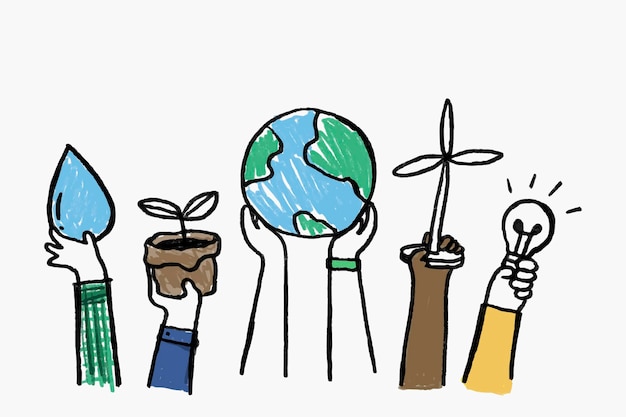 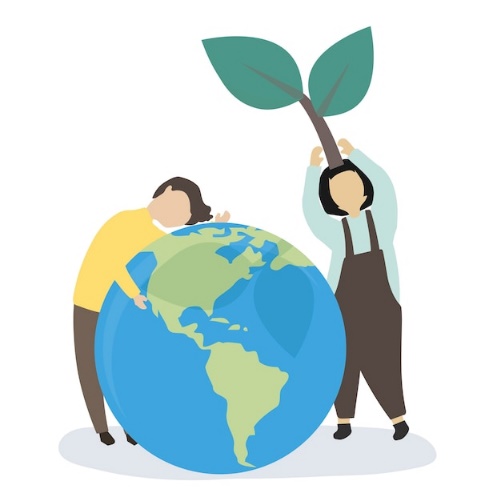 https://de.freepik.com/vektoren-kostenlos/umweltgekritzelvektor-konzept-der-erneuerbaren-energien_17224589.htm#query=umweltschutz&position=0&from_view=keyword&track=sph https://de.freepik.com/vektoren-kostenlos/menschen-kuemmern-sich-um-die-welt-und-die-umwelt_3198219.htm#query=umweltschutz&position=6&from_view=keyword&track=sph(4) Atmosphäre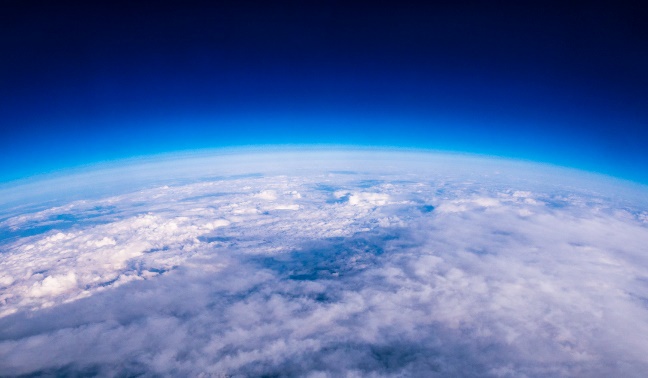 https://www.google.com/url?sa=i&url=https%3A%2F%2Fblog.ratioform.de%2Fvorbild-natur-teil-5-die-atmosphaere-die-groesste-verpackung-der-natur%2F&psig=AOvVaw26GO-EF0DypjavJ8IivFz7&ust=1685003816046000&source=images&cd=vfe&ved=0CBEQjRxqFwoTCND84sHGjf8CFQAAAAAdAAAAABAE(5) Biomüll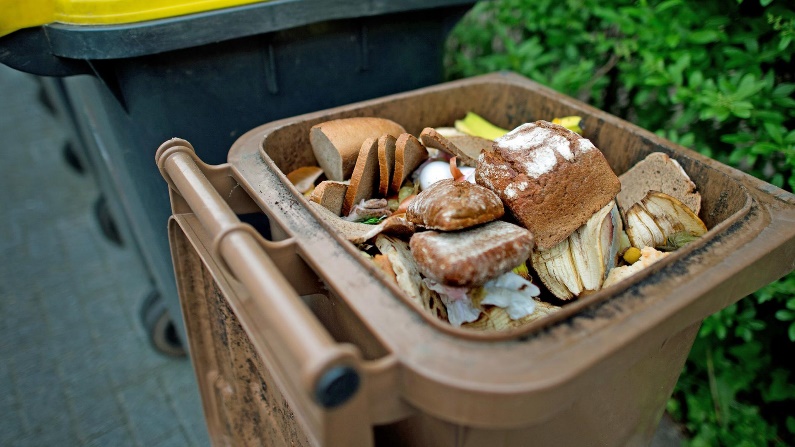 https://www.deutschlandfunkkultur.de/unbrauchbarer-biomuell-wenn-der-joghurtbecher-im-kompost-100.html(6) E-Bike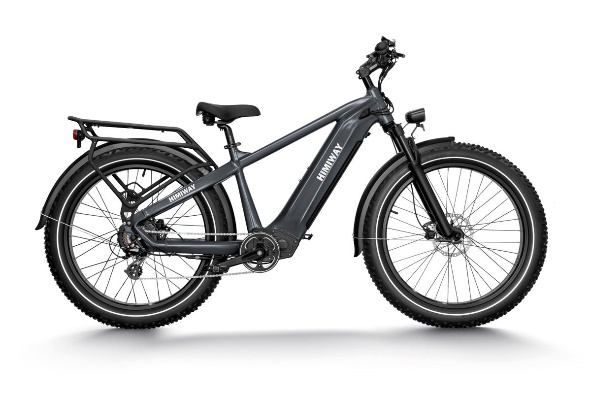 https://www.google.com/url?sa=i&url=https%3A%2F%2Fhimiwaybike.de%2Fproducts%2Fall-terrain-elektro-fat-bike&psig=AOvVaw3I1uWh5Za5wbaGU6cmr6KA&ust=1685004028713000&source=images&cd=vfe&ved=0CBEQjRxqFwoTCJDumqfHjf8CFQAAAAAdAAAAABAH(7) E-Auto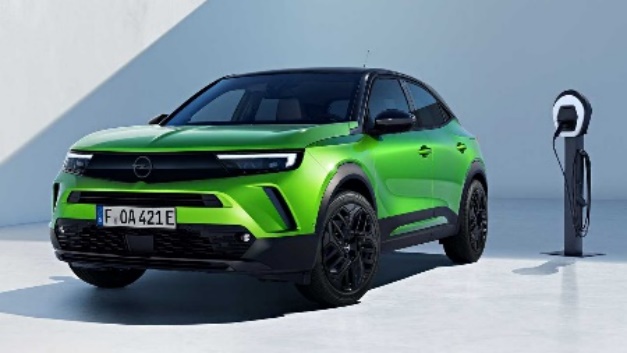 https://www.google.com/url?sa=i&url=https%3A%2F%2Finsideevs.de%2Fnews%2F655457%2Fe-auto-absatz-2023-bratzel%2F&psig=AOvVaw0_hBqTdXLkg9PFJvH4ZiUd&ust=1685004062851000&source=images&cd=vfe&ved=0CBEQjRxqFwoTCIiln7fHjf8CFQAAAAAdAAAAABAE(8) Energie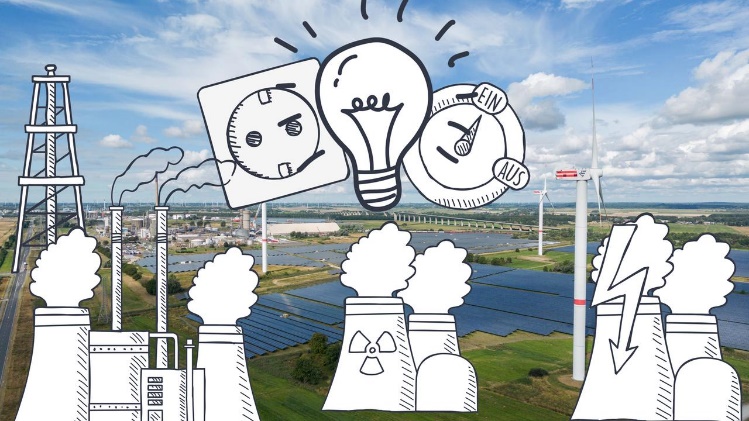 https://www.google.com/url?sa=i&url=https%3A%2F%2Fwww.zdf.de%2Fkinder%2Flogo%2Fenergie-uebersicht-102.html&psig=AOvVaw1Rd-YbEowVYOaxYKdGBWmM&ust=1685004083331000&source=images&cd=vfe&ved=0CBEQjRxqFwoTCIDUjsHHjf8CFQAAAAAdAAAAABAE(9) Gewächshaus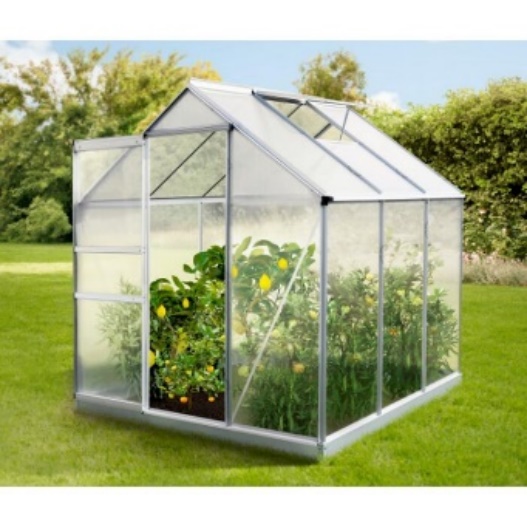 https://toom.de/p/gewaechshaus-michelle-190-x-190-x-195-cm/4321515(10) Entwaldung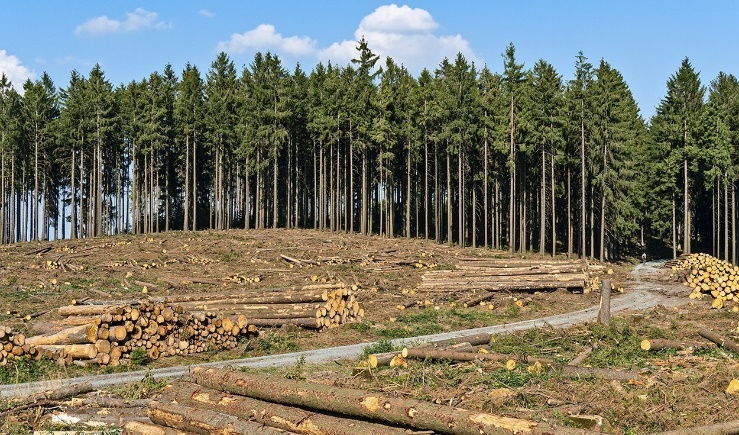 https://toom.de/p/gewaechshaus-michelle-190-x-190-x-195-cm/4321515(11) Grundwasser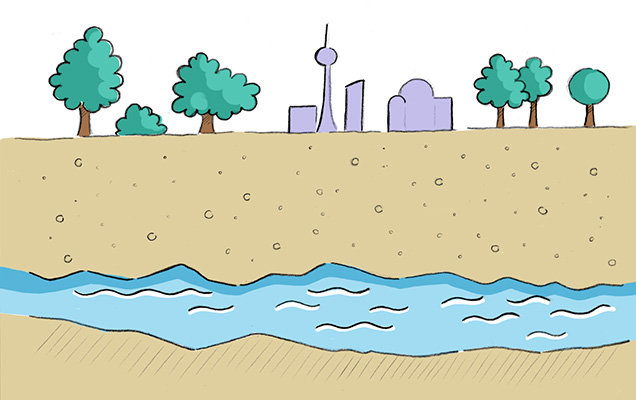 https://klassewasser.de/content/language1/html/7668.php(12) Klimawandel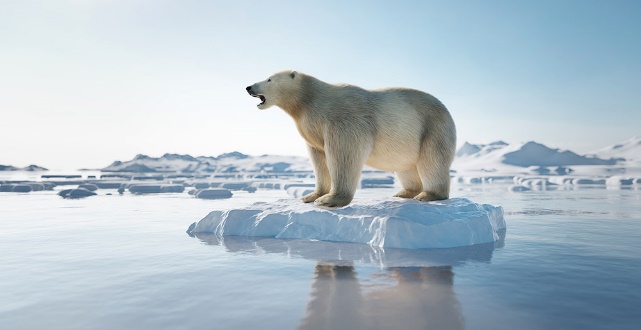 https://www.scinexx.de/news/biowissen/klimawandel-treibt-eisbaeren-in-die-inzucht/(13) Kompost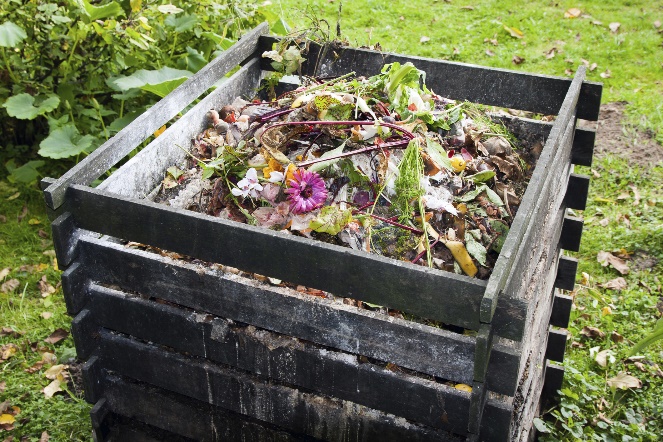 https://www.umweltbundesamt.de/umwelttipps-fuer-den-alltag/garten-freizeit/kompost-eigenkompostierung(14) Pestizid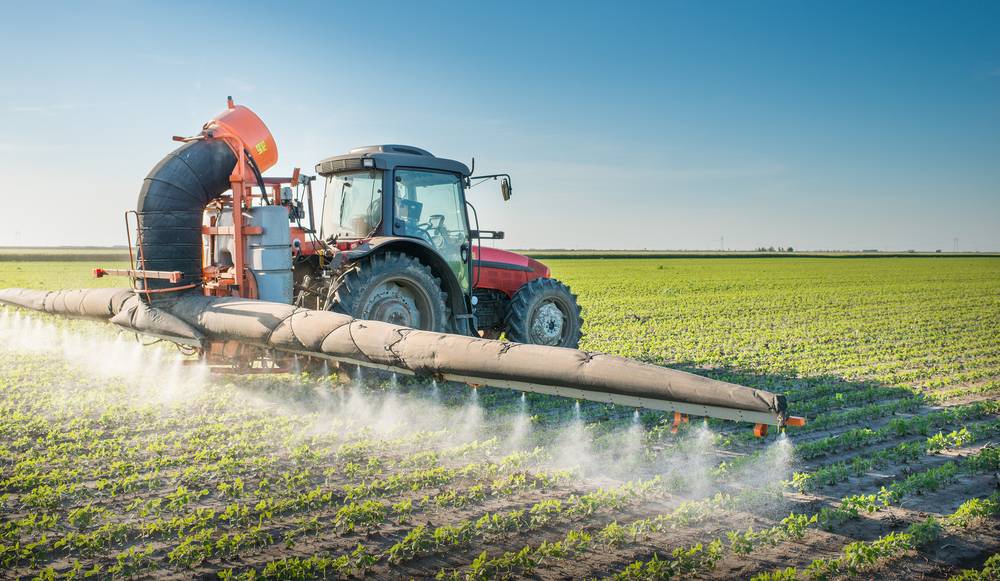 https://www.google.com/url?sa=i&url=https%3A%2F%2Fanalyticalscience.wiley.com%2Fdo%2F10.1002%2Fwas.000600188%2F&psig=AOvVaw1lnReTroBc3lce9eekPANb&ust=1685004848396000&source=images&cd=vfe&ved=0CBEQjRxqFwoTCOC5163Kjf8CFQAAAAAdAAAAABAE(15) Mülltrennung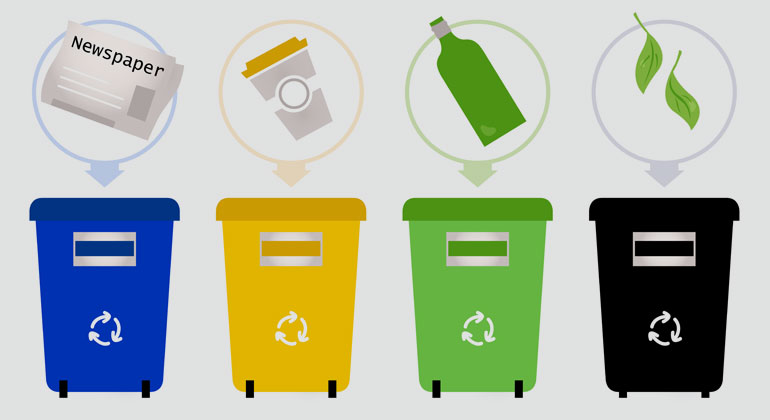 https://www.sonnenseite.com/de/umwelt/muelltrennung-ist-fuer-verbraucherinnen-und-verbraucher-zu-kompliziert-geworden/(16) Carsharing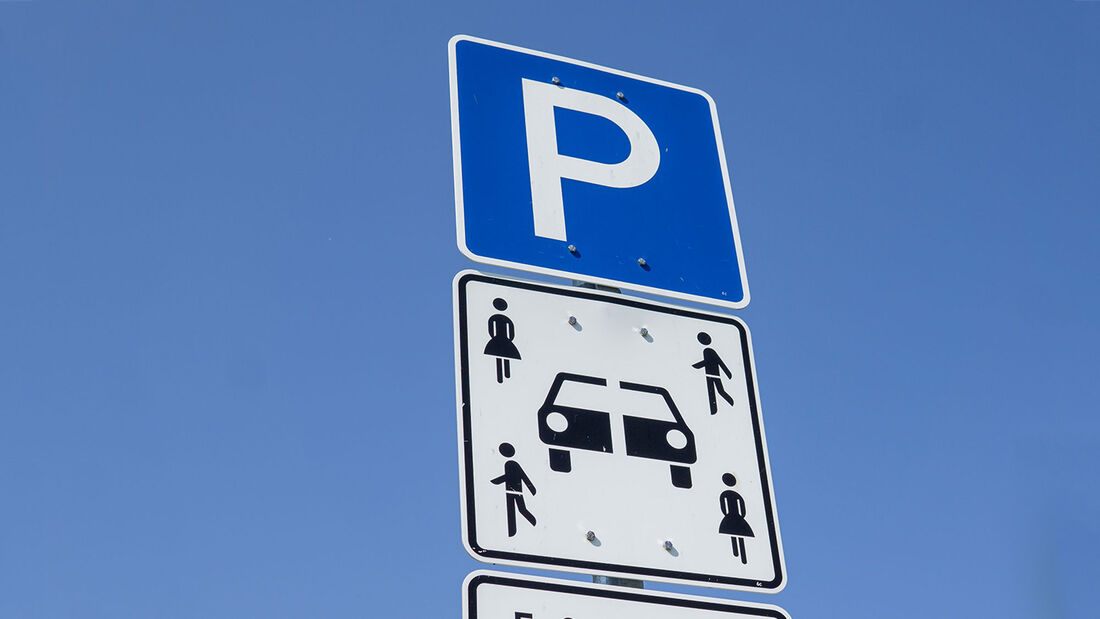 https://www.auto-motor-und-sport.de/verkehr/verkehrsschild-carsharing-missachtung-kostet-kohle/Medien – 11 Konzepte:(17) Post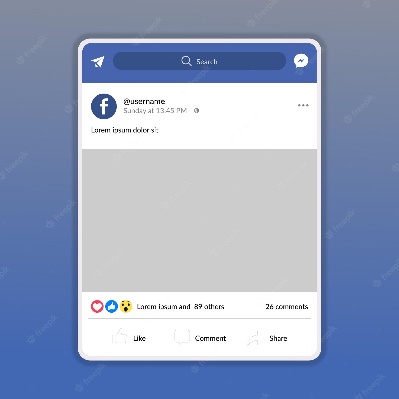 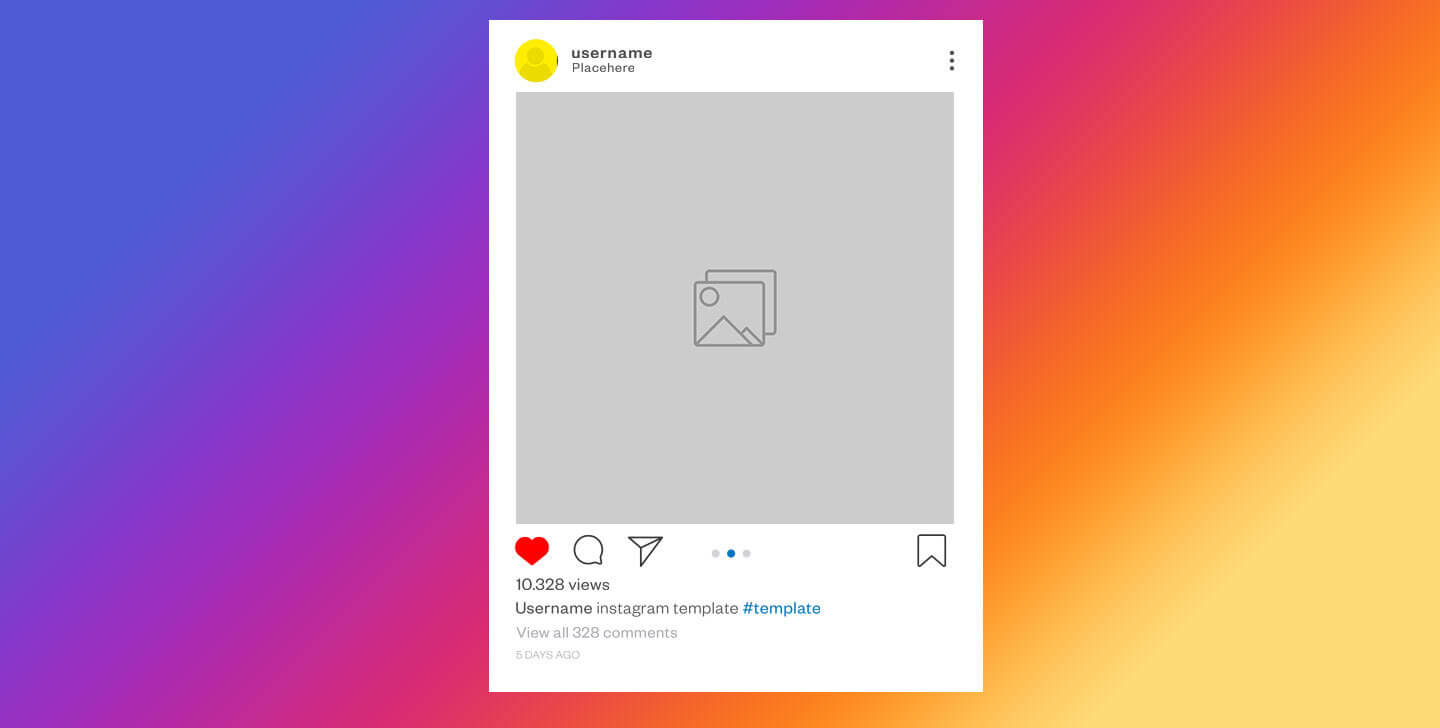 https://www.google.com/url?sa=i&url=https%3A%2F%2Fde.freepik.com%2Fvektoren%2Ffacebook-template&psig=AOvVaw3R3SihO6ovzO178M76zpSu&ust=1685005046654000&source=images&cd=vfe&ved=0CBEQjRxqFwoTCMiyuYzLjf8CFQAAAAAdAAAAABAEhttps://www.google.com/url?sa=i&url=https%3A%2F%2Fde.freepik.com%2Ffotos-vektoren-kostenlos%2Finstagram-post&psig=AOvVaw3AFSOAwll1gM0WntGAsy0u&ust=1685005090042000&source=images&cd=vfe&ved=0CBEQjRxqFwoTCPj1iKHLjf8CFQAAAAAdAAAAABAE(18) Liken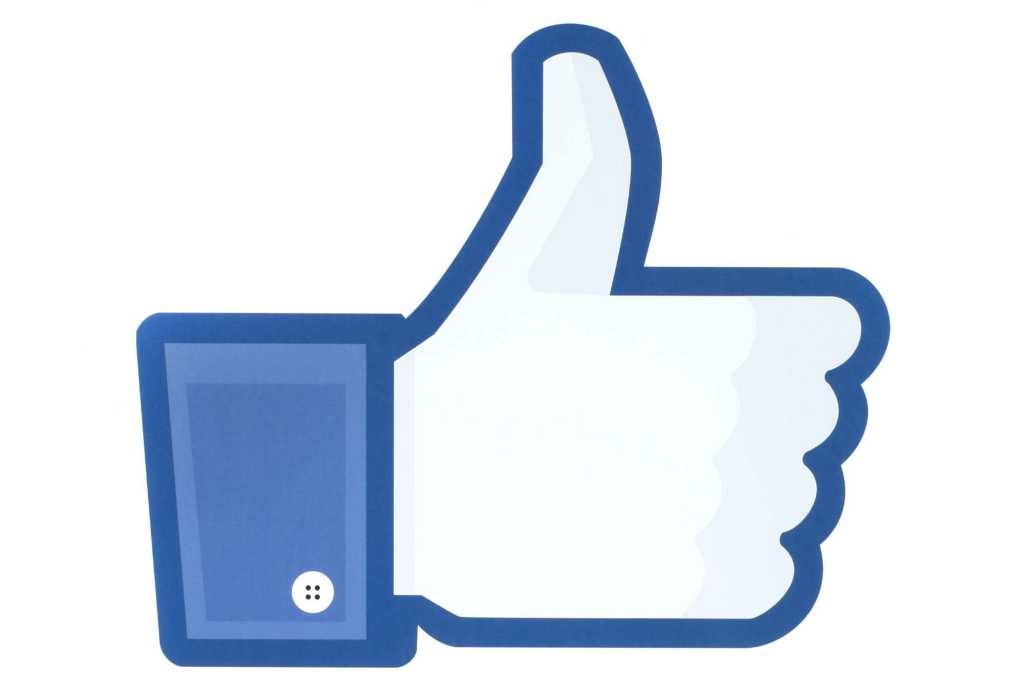 https://de.wikipedia.org/wiki/Datei:Facebook_like_thumb.png(19) Emoji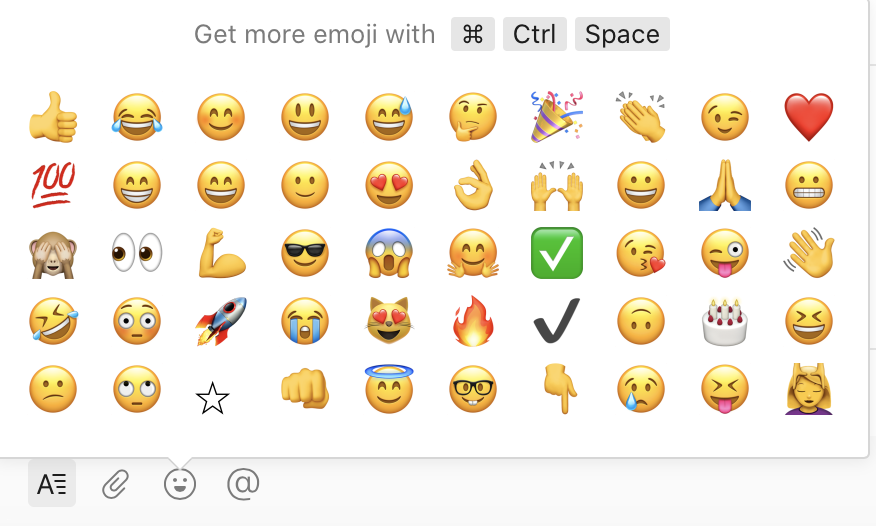 https://twist.com/de/help/articles/add-emoji(20) Hashtag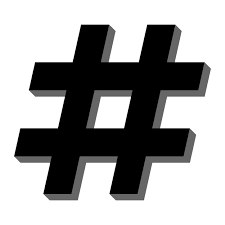 https://de.vecteezy.com/vektorkunst/554249-hashtag-vektor-icon(21) Meme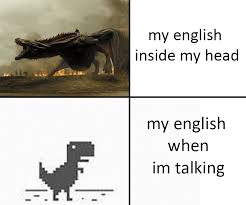 https://www.google.com/url?sa=i&url=https%3A%2F%2Fwww.pinterest.com%2Fpin%2Fmy-english-inside-my-head-my-english-when-im-talking--689965605417260957%2F&psig=AOvVaw2BXhhdH6zjCxkXzddjsPfO&ust=1685005297873000&source=images&cd=vfe&ved=0CBEQjRxqFwoTCMi8m4TMjf8CFQAAAAAdAAAAABAX(22) Webcam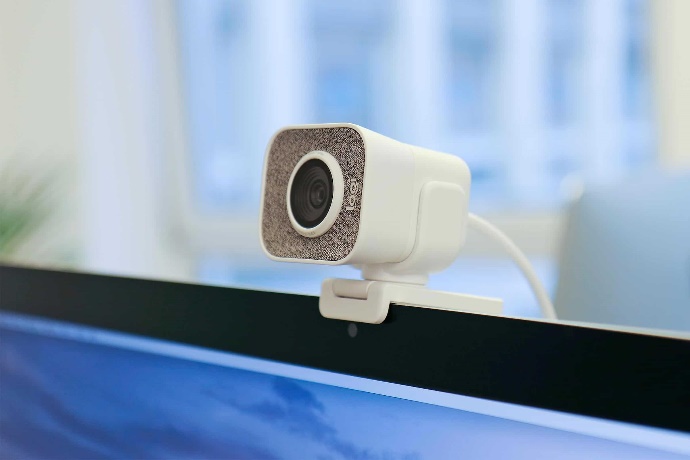 https://www.faz.net/allesbeste/elektronik/kameras/videokameras/webcams-im-test/Nicht bei VerbaAlpina (Medien):(23) Cookies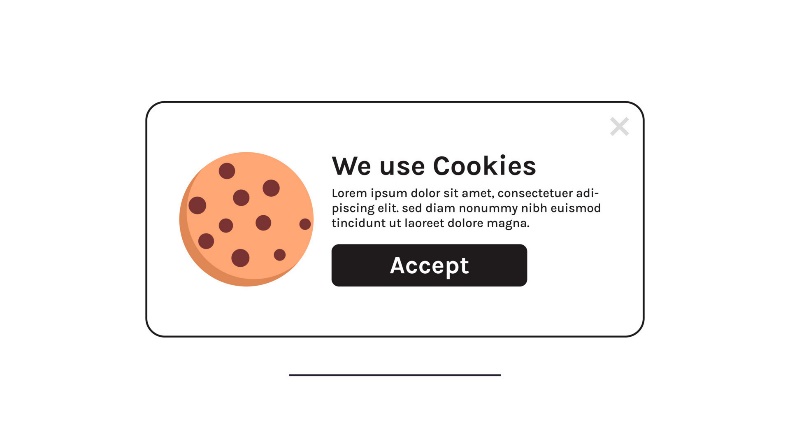 https://www.vecteezy.com/vector-art/11430410-protection-of-personal-data-information-cookie-and-internet-web-page-we-use-cookies-policy-concept-flat-vector-illustration(24) Stories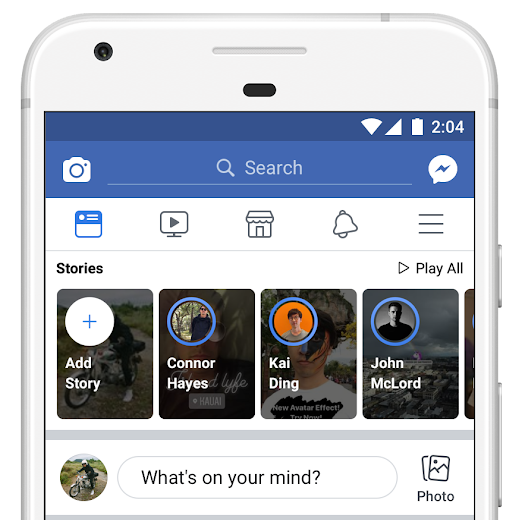 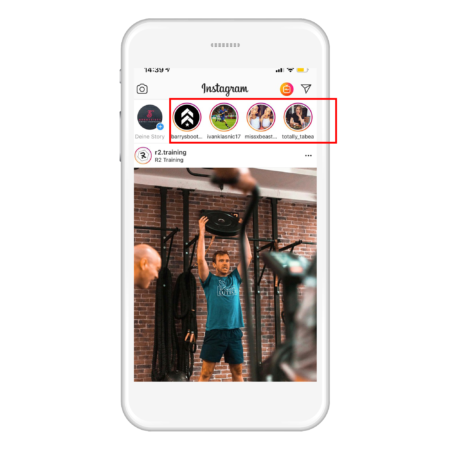 https://www.google.com/url?sa=i&url=https%3A%2F%2Fallfacebook.de%2Ffeatures%2Ffacebook-story-tests&psig=AOvVaw090MW3R1Fiu-NUFiQFQ5Qy&ust=1685005791050000&source=images&cd=vfe&ved=0CBEQjRxqFwoTCMjCxu_Njf8CFQAAAAAdAAAAABAE(25) Follower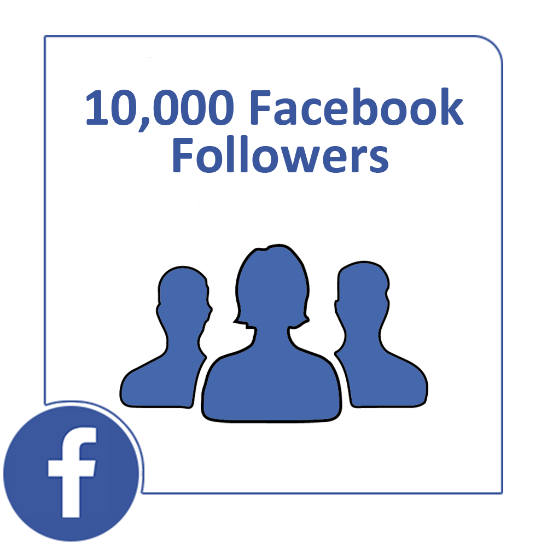 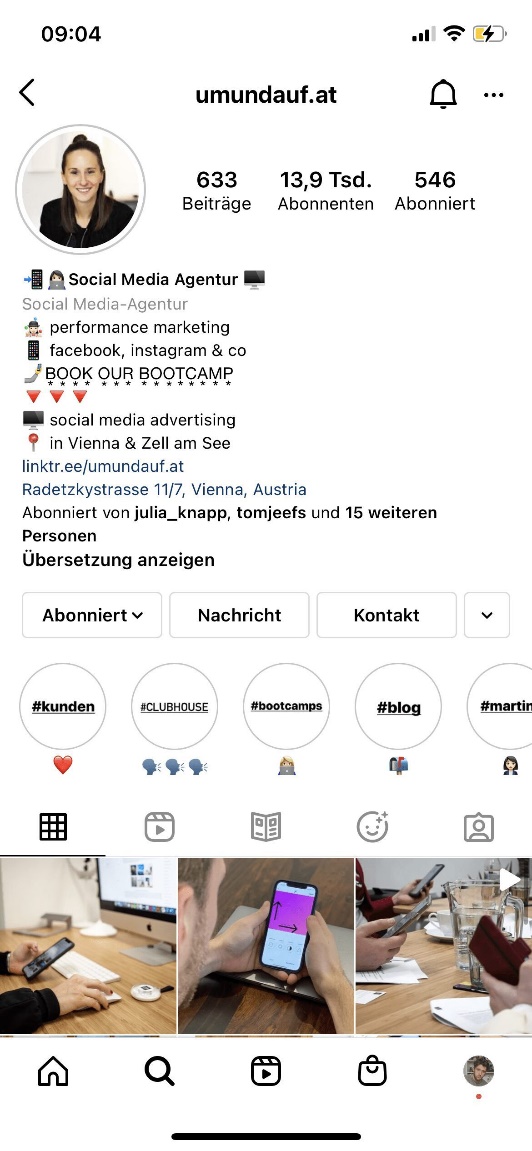 https://www.google.com/url?sa=i&url=https%3A%2F%2Finstant-famous.com%2Fde%2Fproducts%2F10000-facebook-followers&psig=AOvVaw1k1jy1AiXBs5o_ulZySTR7&ust=1685006277645000&source=images&cd=vfe&ved=0CBEQjRxqFwoTCMCB29fPjf8CFQAAAAAdAAAAABAEhttps://www.google.com/url?sa=i&url=https%3A%2F%2Fwww.umundauf.at%2F5-tipps-fur-dein-professionelles-instagram-business-profil%2F&psig=AOvVaw1ZMTTS6yKEl3QG4rdCiHGb&ust=1685006525999000&source=images&cd=vfe&ved=0CBEQjRxqFwoTCNjDgc7Qjf8CFQAAAAAdAAAAABAE(26) Download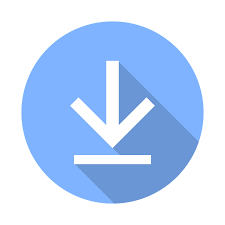 https://pixabay.com/de/illustrations/herunterladen-jetzt-downloaden-1915753/(27) Sharen (Teilen)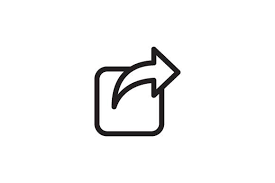 https://www.creativefabrica.com/de/product/share-icon-10/